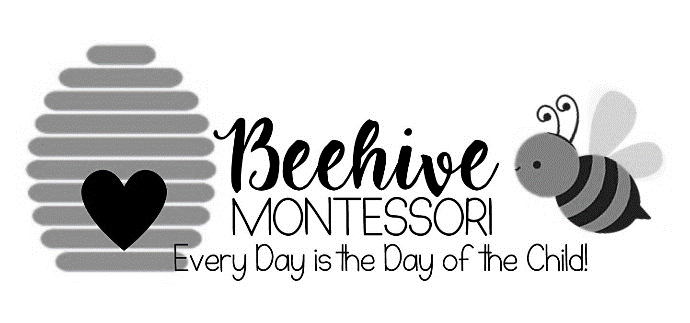 EMERGCENY LISTChild’s Name: _____________________________________________Gender: _____________	Date of birth: ____________Address: __________________________________________________________________________________Mothers Name: ____________	Cell: ____________Fathers Name: _____________	Cell: ____________Dr. Name: ________________	Tel: _____________Emergency Contact (Other than parents):_____________________________________________Allergies: __________________________________________________________________________________May we administer: Ponstan ____	Panado ____		   Rescue ____